South Farm Road, Worthing, West Sussex, BN14 7AR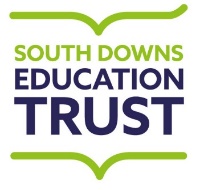 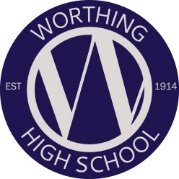 Tel:  01903 237864E-mail: office@worthinghigh.netWebsite: www.worthinghigh.netHeadteacher: Pan PanayiotouBEHAVIOUR SUPPORT ASSISTANTTo start September 2019 – Fixed term until 17 July 2020NJC GRADE 6, points 9-12 - £20,344 - £21,589 (£15,744 - £16,740 pro rata)Term Time Only plus INSET Days33.75 hours per week (unpaid lunch break of 30 minutes daily)Working hours are: 8.30 am – 3.45 pmWe are seeking an outstanding individual to fill the post of Behaviour Support Assistant starting as soon as possible.The main focus of the post is to provide positive support for some challenging and vulnerable young people attending our school. You will deliver engaging programmes to support the individual needs of ESBD students attending Worthing High School. In addition you will supervise and support the needs of students referred to the Internal Exclusion Unit.We can offer you:A friendly and supportive environmentThe opportunity to work with well-motivated students and supportive parentsA location on the coast very close to main line railway services and road networksFree well-being and medical support coverThe opportunity to be part of the South Downs Education Trust MATUse of our brand new fitness suiteIf you feel you have the necessary skills for this position and would like further information, an application form and job description can be downloaded from the links provided on the school website at www.worthinghigh.net/vacancies or from the school by phoning 01903 237864.  Further information about the school and details of how to apply can also be obtained from the school website.Completed applications should be sent to Mr Panayiotou, Headteacher, at the address below or emailed to vacancies@worthinghigh.net.Closing date for applications is 24 September 2019 at 12 noonInterviews will be held on 10 October 2019Please note, because of the nature of this job, if you are successful in your application you will be subject to an enhanced Disclosure and Barring Service with barred list check.  This will be done by means of applying for a DBS certificate through the Disclosure and Barring Service.  Disclosures include details of cautions, reprimands or final warnings as well as convictions, spent or unspent.  Clearance will be obtained before employment commences.Worthing High School is committed to safeguarding and promoting the welfare of children and young people and expects all staff and volunteers to share this commitment.Worthing High School, part of the South Downs Education Trust, is an academy and a charitable company limited by guarantee and registered in England and Wales with company number 8276210. The Registered Office is at: South Farm Road, Worthing, West Sussex BN14 7ARWe recognise continuous service from academy/non-academy schools